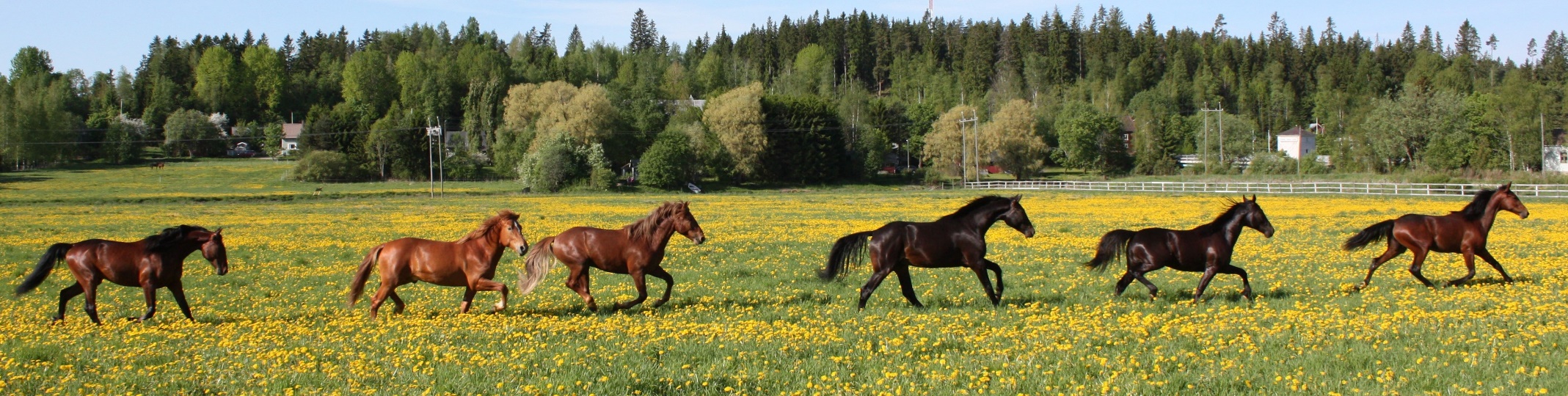 RUOKALISTA YPÄJÄN KOULUISSA JA PÄIVÄKODISSAKuva: Leila Hätönen15.-19.3.2021MAANANTAITIISTAIKESKIVIIKKOTORSTAIPERJANTAILOUNASBROILERIRISOTTOHEDELMÄINENTUORESALAATTIKALAMUREKEPIHVITPERUNAMUUSITUORESALAATTIVEHNÄHIUTALE –PUUROHILLOPEHMEÄ LEIPÄLEIKKELEKINKKUKIUSAUSKURKKU -PAPRIKA -SALAATTIJAUHELIHAKEITTOPEHMEÄ LEIPÄ